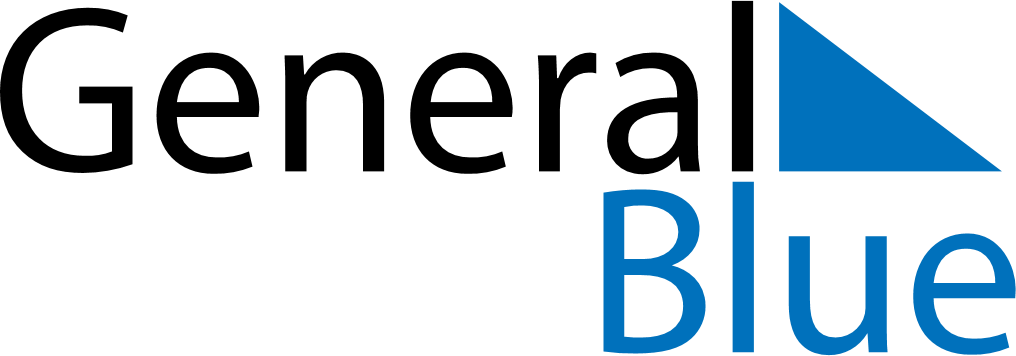 June 2022June 2022June 2022BermudaBermudaSUNMONTUEWEDTHUFRISAT12345678910111213141516171819202122232425National Heroes Day2627282930